DRS Hamilton-Smith, Oladimeji & ImranChadwell Heath Health CentreAshton GardensChadwell Heath, RomfordEssex, RM6 6RTPractice Telephone: 0844 387 8044   			Practice Secretary: 0208 598 4535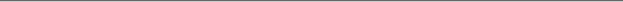 29th March 201212:30  in the Reception AreaPPG AGENDA1) Address by Ron Curtis Chairman of PPG2) A&E attendance Speaker Peter Clark ONEL Relationship Manager3) Run a Health Day Speaker Ron Curtis Chairman PPG4) Signing documents for patients – there is a need for a list to go on the     practice website Speaker Ian Bristow Vice Chairman PPG     eg Passport forms	5) Using NHS Choice website to talk about patient experience Speaker     Farhana Imran Secretary PPG6) Action Plan for PP DES on the website 7) Practice leaflet is on its 2nd proof. These will be available to the patients by end of April 20128) AOB		